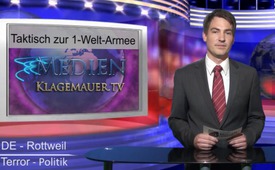 Taktisch zur 1-Welt-Armee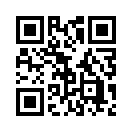 1948: Brüsseler Pakt. Inhalt: Kollektive Selbstverteidigung. Daraus wird 1949: NATO-Nordatlantikpakt. ...1948: Brüsseler Pakt.
Inhalt: Kollektive Selbstverteidigung.
Daraus wird
1949: NATO-Nordatlantikpakt.
Inhalt: Die Partner sind zur gegenseitigen
Unterstützung, nicht
aber zum automatischen militärischen
Beistand verpflichtet.
Daraus resultieren
1954: Pariser Verträge zwischen
NATO und Westeuropäischer
Union (WEU). Sitz: Brüssel
(Belgien).
Inhalt: Bedingungsloser Beistand
der Vollmitgliedstaaten bei bewaffnetem
Angriff und militärischen
Konflikten.
1999: Beschluss: Letzterer soll
mit WEU schrittweise in die EU
integriert werden.
2001:Mit 9/11: ErsteAusrufung
des Bündnisfalles usw.von tb.Quellen:-Das könnte Sie auch interessieren:---Kla.TV – Die anderen Nachrichten ... frei – unabhängig – unzensiert ...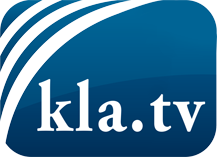 was die Medien nicht verschweigen sollten ...wenig Gehörtes vom Volk, für das Volk ...tägliche News ab 19:45 Uhr auf www.kla.tvDranbleiben lohnt sich!Kostenloses Abonnement mit wöchentlichen News per E-Mail erhalten Sie unter: www.kla.tv/aboSicherheitshinweis:Gegenstimmen werden leider immer weiter zensiert und unterdrückt. Solange wir nicht gemäß den Interessen und Ideologien der Systempresse berichten, müssen wir jederzeit damit rechnen, dass Vorwände gesucht werden, um Kla.TV zu sperren oder zu schaden.Vernetzen Sie sich darum heute noch internetunabhängig!
Klicken Sie hier: www.kla.tv/vernetzungLizenz:    Creative Commons-Lizenz mit Namensnennung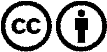 Verbreitung und Wiederaufbereitung ist mit Namensnennung erwünscht! Das Material darf jedoch nicht aus dem Kontext gerissen präsentiert werden. Mit öffentlichen Geldern (GEZ, Serafe, GIS, ...) finanzierte Institutionen ist die Verwendung ohne Rückfrage untersagt. Verstöße können strafrechtlich verfolgt werden.